附件2：大连海洋大学2022-2023学年本科课程评估支撑材料目录1.课程自评报告2.本科人才培养方案3.课程教学大纲、课程简介4.本学期课程教案、讲稿等5.本学期课程教学日历6.本学期课程作业（提供不少于3次的课程作业，其中每次作业抽取3份）7.本学期的教学情况记载簿8.课程考核材料（1）本学期过程性考核材料（按照质量标准要求，根据实际考核情况提供相应的支撑材料）（2）本学期考核材料（按成绩单中90分以上、80-89分、70-79、60-69、60分以下分别抽取3份课程试卷并提交以下材料：试卷参考答案及评分标准、学生考核成绩单、试卷分析总结报告、课程教学分析总结报告。9.本学期教材、教学指导书10.其他佐证材料，包括近三年教师获奖证明、培训证明、课程组学习材料、教研活动材料、教学手段证明材料、学生学习支持证明材料、实践教学记录及实验项目卡等备注：（1）以上材料均仅需提供电子版。过程性考核材料、课程作业、教学记载簿、试卷等材料如无电子版的，需要扫描成pdf电子版文件，序号9“本学期教材、教学指导书”需提供封面、封一封二封底的扫描件电子版，序号10“其他佐证材料”需提供扫描件。（2）以上电子版文档需要按照要求上传至网络教学平台本课程教学空间内。不需要公开的电子化资料，可以在网络课程的“资料”栏下新建“2022-2023学年课程评估”文件夹，并将有关材料上传至该目录下。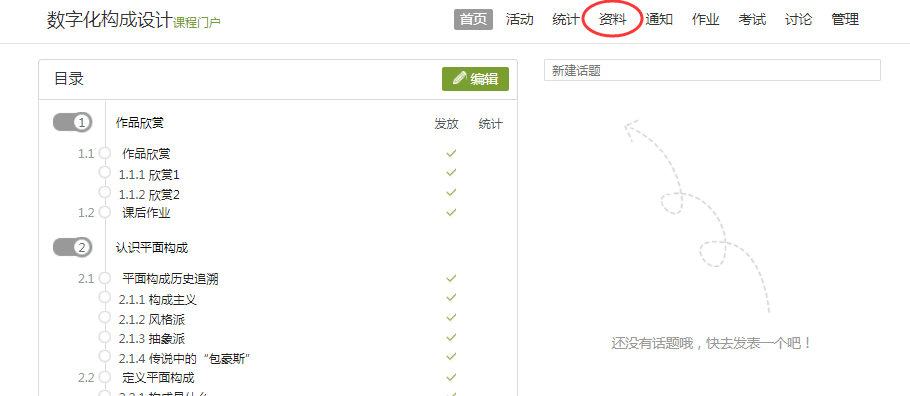 